6 kwietnia 2020   klasa 6BTemat: Zapisywanie równań.Cele lekcji:- czyta ze zrozumieniem prosty tekst zawierający informacje liczbowe; - dostrzega zależności między podanymi informacjami;- stosuje oznaczenia literowe nieznanych wielkości liczbowych i zapisuje proste wyrażenie algebraiczne lub równanie na podstawie informacji osadzonych w kontekście praktycznymPod lekcją robimy notatkę:Równania to nic innego jak nasze wyrażenia algebraiczne, gdzie za pomocą literki najczęściej x i y będziemy zapisywać niewiadomą.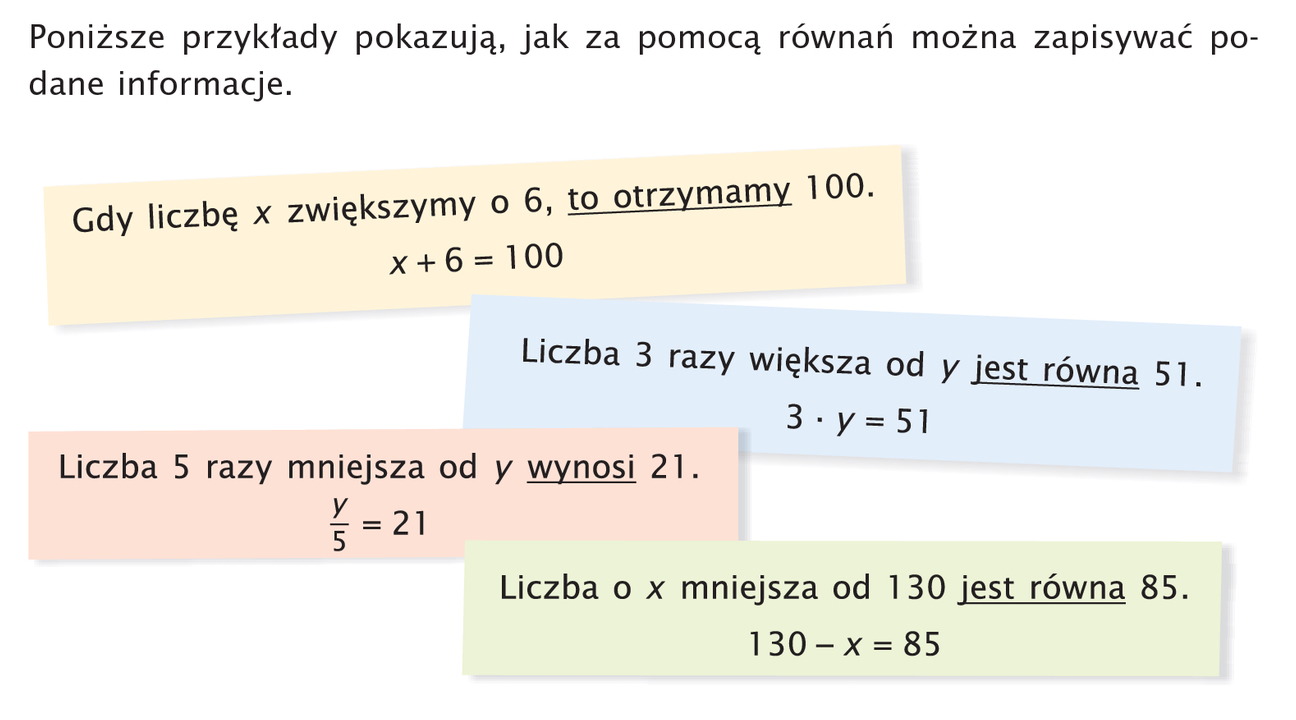 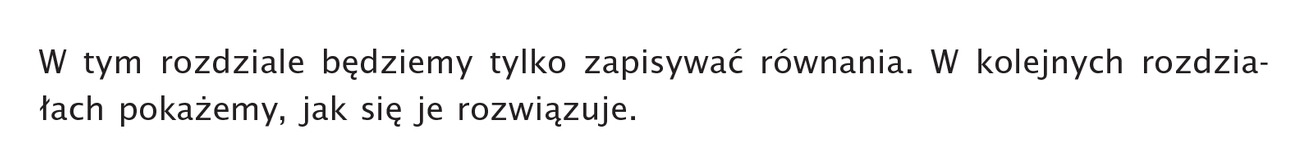 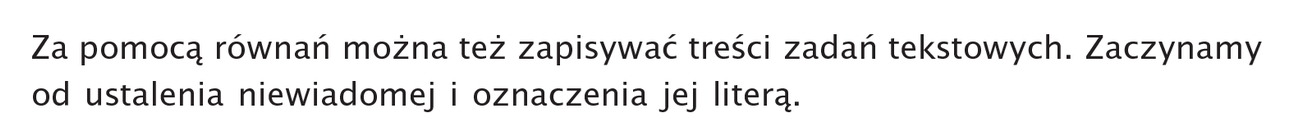 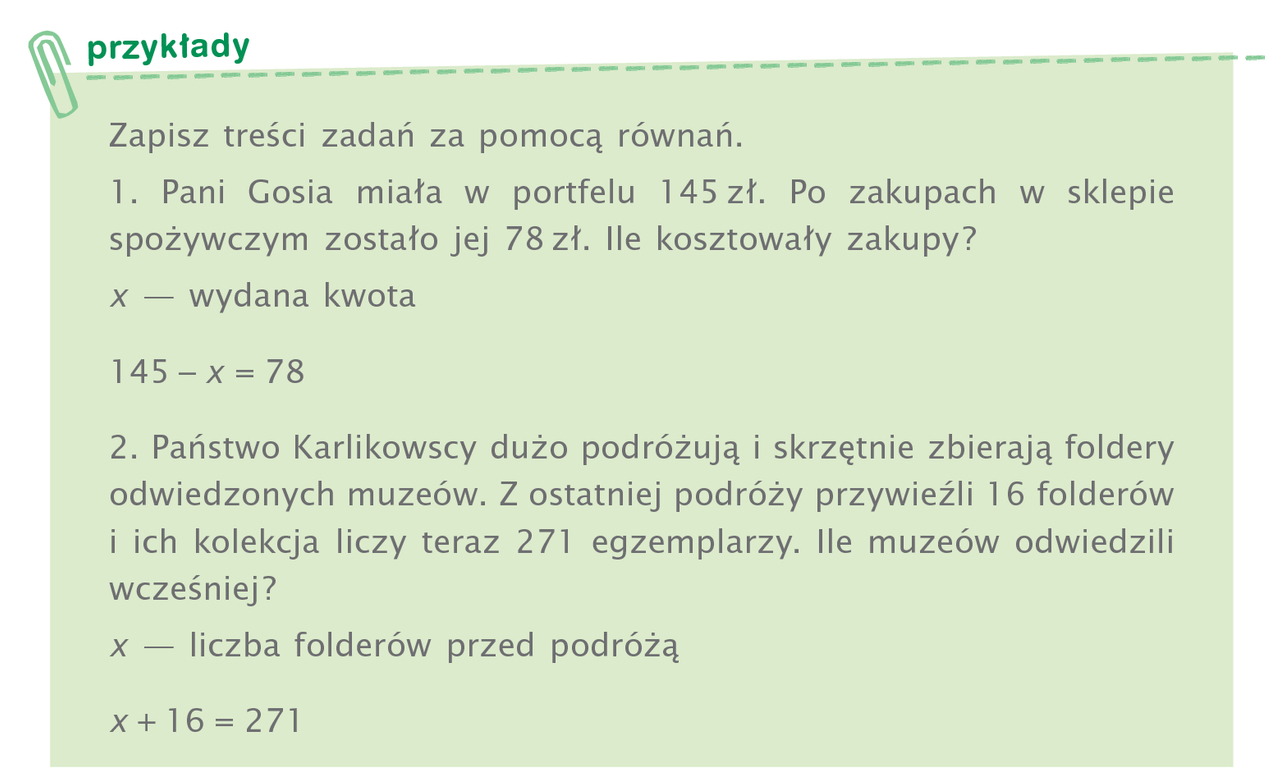 Bardzo proszę zapoznać się z filmem dołączonym poniżej. Są  to zdania z naszej książki ze strony 194 i 195, choć strona która jest pokazana na filmie jest inna. Treść zadań jest ta sama.https://www.youtube.com/watch?v=P_SG29xmE0U Wspólnie zrobimy zad. 2 str. 194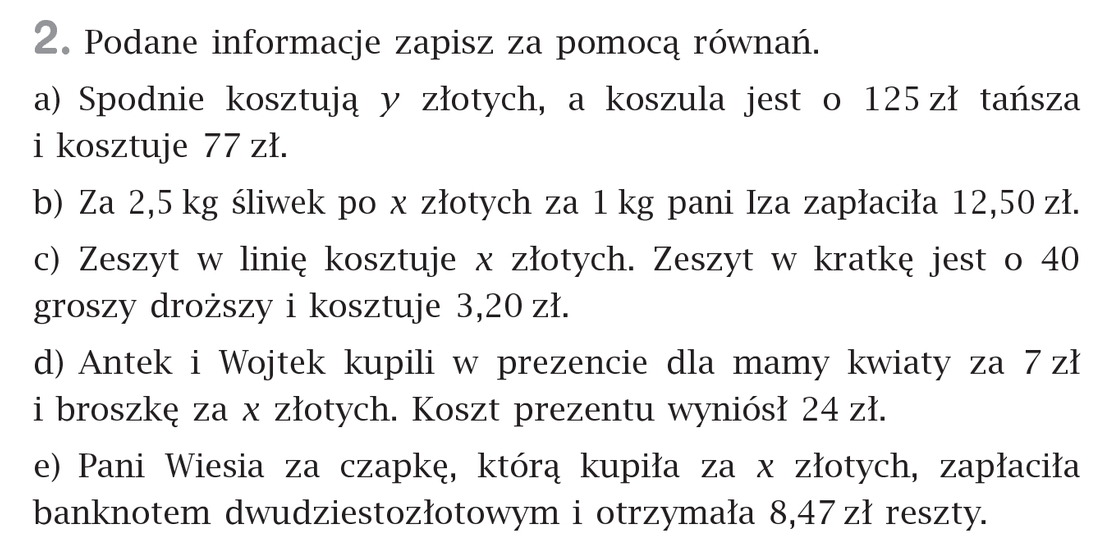 Y – 125 = 77 cenę koszuli obliczymy odejmując od ceny spodni 125 zł, bo koszula była tańsza od nich o 125zł.Y – 125 – cena koszuli2,5 * x = 12,50X + 0,40 = 3,20  40 groszy = 0,40zł,     bo 1zł = 100groszy, a 1grosz = 0.01złX + 0,40   - cena zeszytu w kratkę7zł + x = 24zł20zł – x = 8,47zł   - od 20zł musimy odjąć cenę czapki. Po wykonaniu odejmowania otrzymamy naszą resztę, czyli 8,47złSamodzielnie proszę wykonać zad.1 str. 194 z podręcznika i z ćwiczeń zad.1,2 str.83